KONSTRUKSJON, FELLES SIKKERHETSTILTAK, SJEKKLISTEKONSTRUKSJON, FELLES SIKKERHETSTILTAK, SJEKKLISTEKONSTRUKSJON, FELLES SIKKERHETSTILTAK, SJEKKLISTEKONSTRUKSJON, FELLES SIKKERHETSTILTAK, SJEKKLISTEBrukere: Skolen, eleven og bedriftenHvorfor: For sikkerheten til elevenNår:	  Før og under utplasseringenHvordan: skolen/læreren signerer sjekklisten før WBLEleven og bedriften/mentoren signerer sjekklisten hver dagSKOLE/BYGGEPLASS:Dato:Signatur:VERNEUTSTYRBildeOBLIGATORISKJA/NEIKommentarSIKKERHETSNETT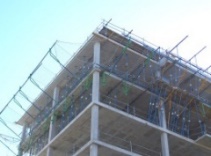 REKKVERK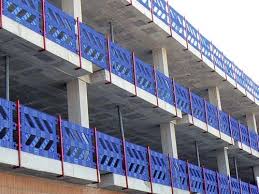 STILLASER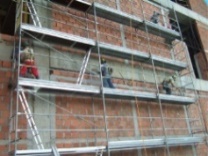 VERNEUTSTYRBildeOBLIGATORISKJA/NEIKommentarHULLBESKYTTELSE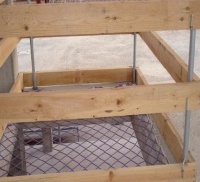 FORANKRINGSLINE 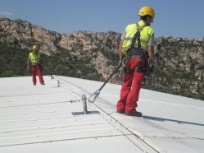 BESKYTTELSE FOR STRØMLINER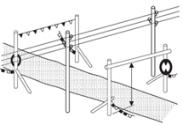 STEMPLING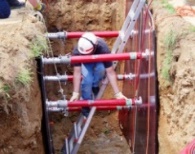 VERNEUTSTYRBildeOBLIGATORISKJA/NEIKommentarBYGGEMARKISER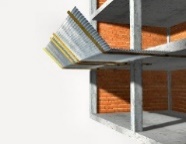 MASKINBESKYTTELSE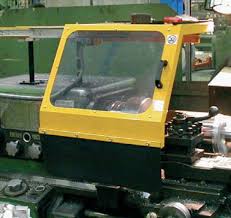 RØYKAVSUG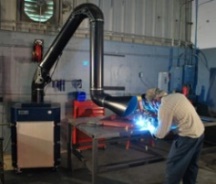 RØMNINGSVEIER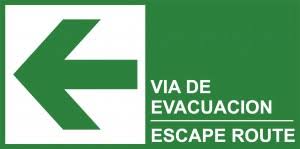 MØTESTED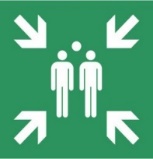 